Equity and Inclusion CommitteeAGENDA (DRAFT)Tuesday, April 16, 20249 am – 11 amJoin Zoom Meetinghttps://gvsu-edu.zoom.us/j/91501528669?pwd=RUIxNmRIS3FBQ3VJaTJ3dVJpQzl5UT09 Meeting ID: 915 0152 8669Passcode: 204698Approval of the AgendaApproval of the Minutes from 4/2/24 MeetingNotetaking to follow alpha order using first namesRamya for 4/16//24Planning for 2024-2025Sign-up for a subcommitteeReportsTeach-inWebsiteVoting open for EIC Chair and chairs of each subcommitteeQualtrics link was emailed this morning to all voting eligible membersLink will remain open until 11:30 am todayAcademic ImpressionsConsider completing one training a year as a committee, to be done independently/asynchronously, followed by a synchronous debrief/reflection session conducted during an EIC meeting, led by an I&E Institute facilitatorSuggested for 24-25 either the “Inclusive Leadership: Understand Your Intersecting Identities to Better Serve Others” or the “Creating Equitable and Inclusive Meetings” 2023-2024 ChargesFinal Report due to ECS/UAS by April 19thDRAFT Report Charge Work Group recommendations Provost Mili’s response to the EIC 2023 Report on Diversity of Faculty, Staff, and Students AnnouncementsNext meeting should be Tuesday, September 10, 2024 at 9:00 am?Additional?Adjournment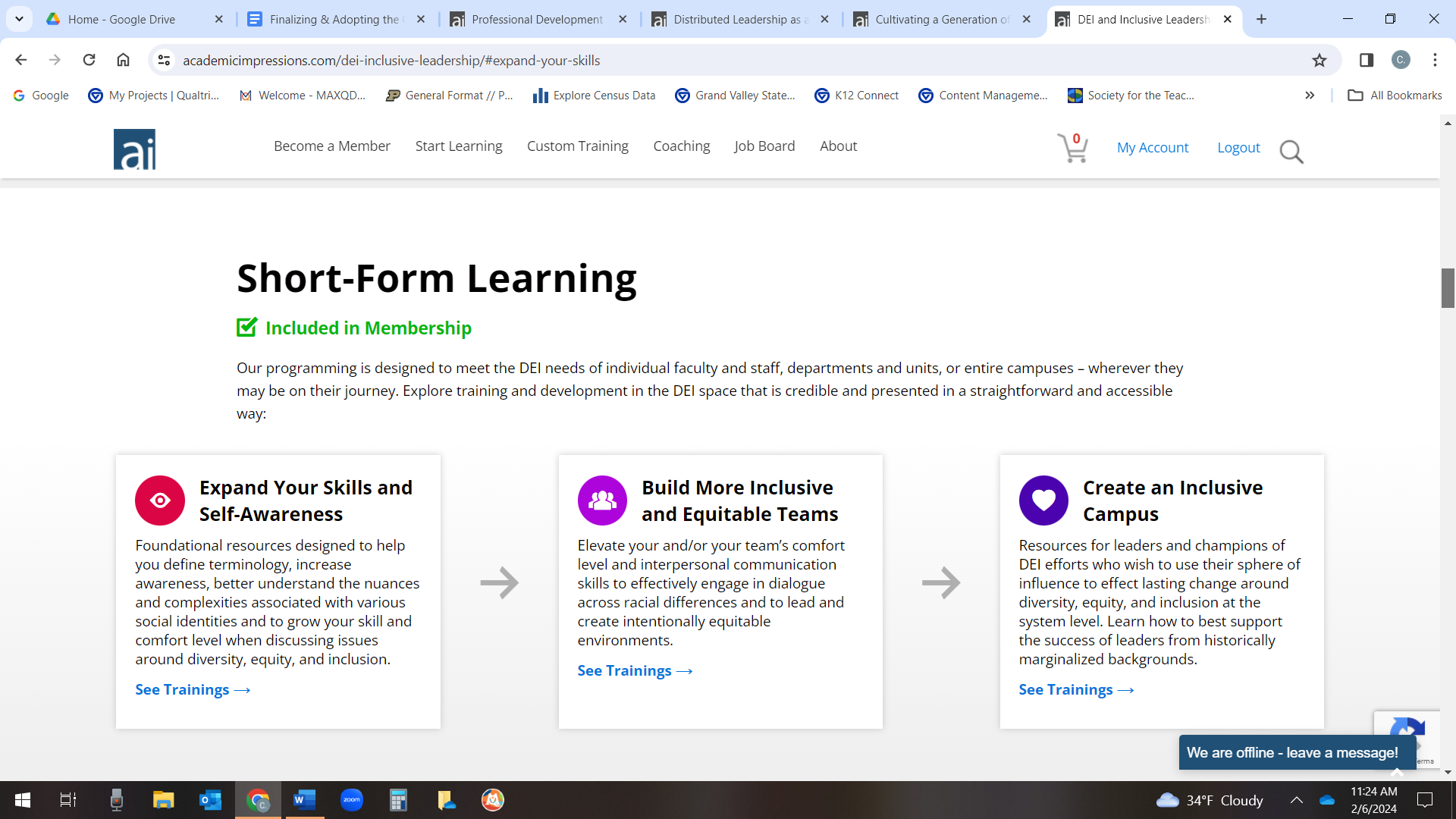 Voting MembersAttendanceEx-Officio MembersAttendanceAlycia Laguardia-Lobianco (CLAS, W’27)Ed Aboufadel (Sr. AVP Provost’s Office)Anna White (Libraries, W’25)Jesse Bernal (VP I&E)/Marlene Kowalski-Braun (AVP I&E)Brittland DeKorver (CLAS, W’27)Mychal Coleman (AVP Human Resources)Brianna Chesser (CHP, W’26)Takeelia Garrett (Student Ombuds/Dean of Students)Chasity Bailey-Fakhoury (CECI, W’24)Dana Munk (Pew FTLC)Craig Clay (PCEC, W’25)B. Donta Truss (VP Enrollment Development)Ezekiel Leo (SCB, W’27)Genevieve Elrod(KCON, W’24)Jason Cronkrite (AP Committee Representative)Jennifer Marson-Reed (CECI, W’24)Jennifer Pope (SCB, W’27)Josita Maouene(CLAS, W’25)Marisa Vredevoogd (APSS Union Representative)Melissa Morison (CLAS, W’24)Nichole Moore (CECI, W’27)Ramya Swayamprakash (BCOIS, W’26)Steven Dorland (CLAS, W’26)CHP SubstitutesSrihimaja NandamudiParis Lawson (Student Senate Representative)